NOM.:  ................................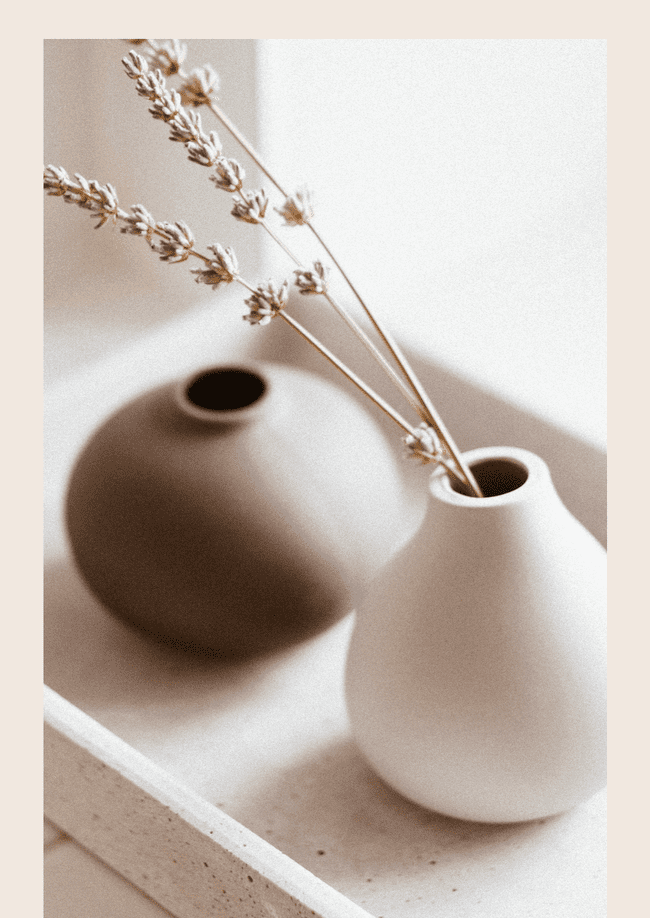 DIR. :  .................................TLFNO. :  ............................Journaling